  TOWNSHIP OF RAY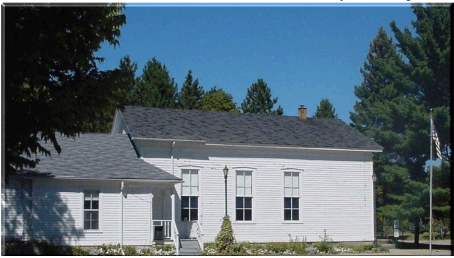 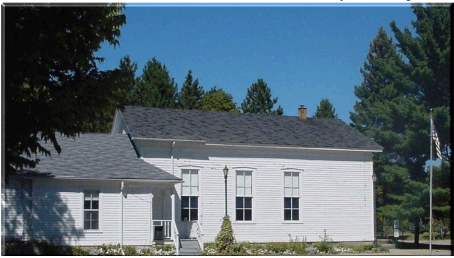 64255 Wolcott Road     Ray Township, MI  48096      Phone: (586) 749-5171        Fax (586) 749-6190    Website www.raytownship.org                     				              County of Macomb BOARD OF TRUSTEES AGENDA                      	   Date:  Wednesday, August 19, 2020                                               Time:  7:00 p.m.                      Location:  Electronic Remote Access with Zoom – Meeting ID: 597 725 0966	                             	       Password: 642075CALL TO ORDER – PLEDGE OF ALLEGIANCE AND ROLLAPPROVAL OF AGENDACORRESPONDENCES: PUBLIC COMMENTS – For Agenda Items - Members of the public will only be able to speak during the public comments portion of the meeting and such comment will be limited to three minutes per person. To provide for orderly public participation, a person wishing to speak must virtually raise their hand to be recognized by the Township Supervisor. The Supervisor will recognize all persons wishing to speak during public comments.APPROVAL OF MINUTES – July 21, 2020APPROVAL OF BILLSOFFICER’S REPORTSSupervisorClerkTreasurer TrusteesDEPARTMENT REQUEST/REPORTSAssessing ReportBudget ReportBuilding DepartmentFire Department ReportLibrary ReportSMART/Richmond Lenox EMS ReportUNFINISHED BUSINESSNEW BUSINESSFire Department compensation for attending both morning and evening training.Request to advertise for Staff Assistant position.Request to dispose of old printer. Review 2021 Single Waste Hauler Collection and Disposal Program and Proposal Form.Request to attend Michigan Municipal Treasurers Association Conference.PUBLIC COMMENTS ADJOURNMENT1Respectfully submitted,Lori R. LascoeRay Township ClerkPosted Tuesday, August 18, 2020 at 10:37a.m. Township Display Case